贵州首钢水钢技师学院“维修电工技能实训考核装置设备采购”项目比选成交结果公示项目名称：贵州首钢水钢技师学院维修电工技能实训考核装置设备采购公示日期：2021年7月6日至2021年7月11日公告媒体：贵州首钢水钢技师学院网站（http://www.gzsgjsxy.com）评审时间：2021年6月11日评审地点：贵州首钢水钢技师学院三楼会议室中标（成交）信息： 采购人名称：贵州首钢水钢技师学院联系地址：贵州省六盘水市钟山区巴西路667号项目联系人：陈老师联系电话：19110866661公告时间：2021年7月6日公示期内，对公示结果有异议的，可向贵州首钢水钢技师学院政工部举报。举报电话：0858-892382715186274793(王老师)    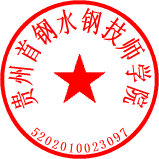 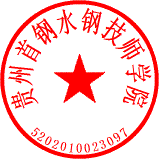 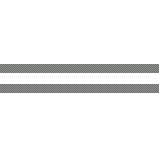 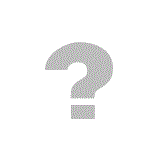                                  2021年7月6日序号成交候选人成交候选人地址主要成交内容1六盘水鸿辉商贸有限公司贵州省六盘水市钟山区西路57号附11号贵州首钢水钢技师学院维修电工技能实训考核装置设备采购